September Spelling ContractYour goal is to earn points that will go towards classroom coupons. Some activities are worth one point each, while some are worth two points.  You must complete one activity per night Monday-Thursday.  You also need to complete AT LEAST ONE activity worth two points.  Please color in the boxes you have completed, as well as a parent signature for EACH activity completed.  Your parent can sign in each box you choose to do.  Have fun earning your points.  All activities are due on Friday.  If your work is completed on paper, complete in homework notebook.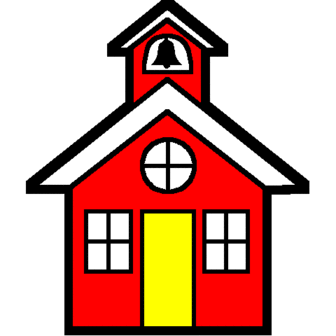 

          October Spelling Contract
Your goal is to earn points that will go towards classroom coupons. Some activities are worth one point each, while some are worth two points.  You must complete one activity per night Monday-Thursday.  You also need to complete AT LEAST ONE activity worth two points.  Please color in the boxes you have completed, as well as a parent signature for EACH activity completed.  Your parent can sign in each box you choose to do.  Have fun earning your points.  All activities are due on Friday.  If your work is completed on paper, complete in homework copybook.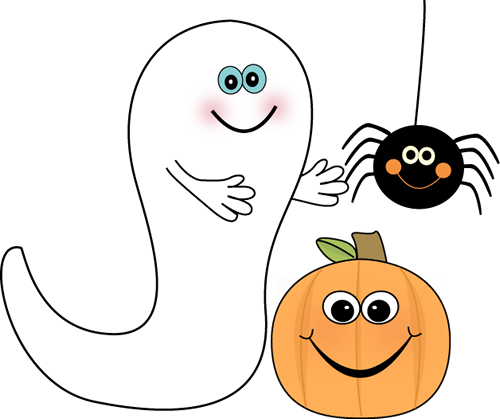         November Spelling Contract
Your goal is to earn points that will go towards classroom coupons. Some activities are worth one point each, while some are worth two points.  You must complete one activity per night Monday-Thursday.  You also need to complete AT LEAST ONE activity worth two points.  Please color in the boxes you have completed, as well as a parent signature for EACH activity completed.  Your parent can sign in each box you choose to do.  Have fun earning your points.  All activities are due on Friday.  If your work is completed on paper, complete in homework notebook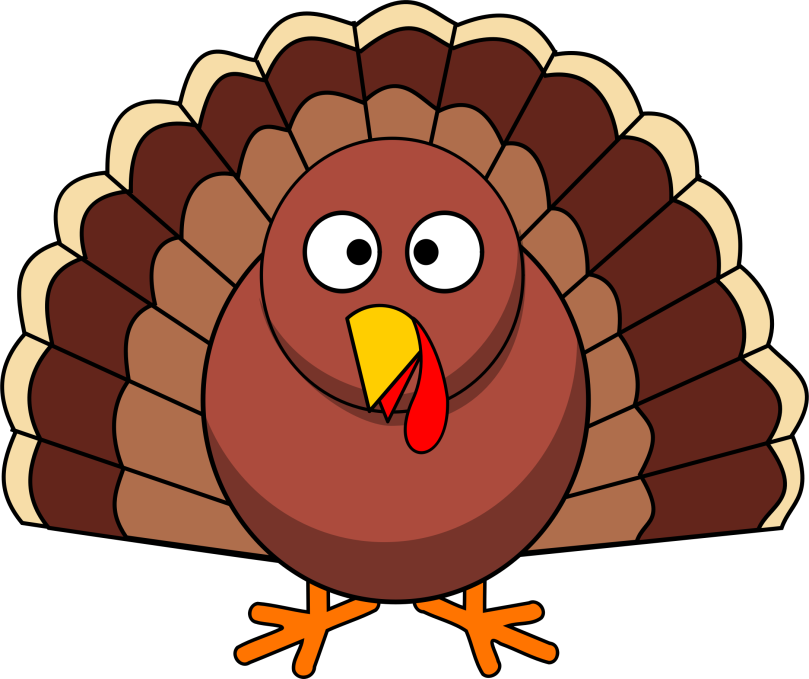        December Spelling Contract
Your goal is to earn points that will go towards classroom coupons. Some activities are worth one point each, while some are worth two points.  You must complete one activity per night Monday-Thursday.  You also need to complete AT LEAST ONE activity worth two points.  Please color in the boxes you have completed, as well as a parent signature for EACH activity completed.  Your parent can sign in each box you choose to do.  Have fun earning your points.  All activities are due on Friday.  If your work is completed on paper, complete in homework notebook.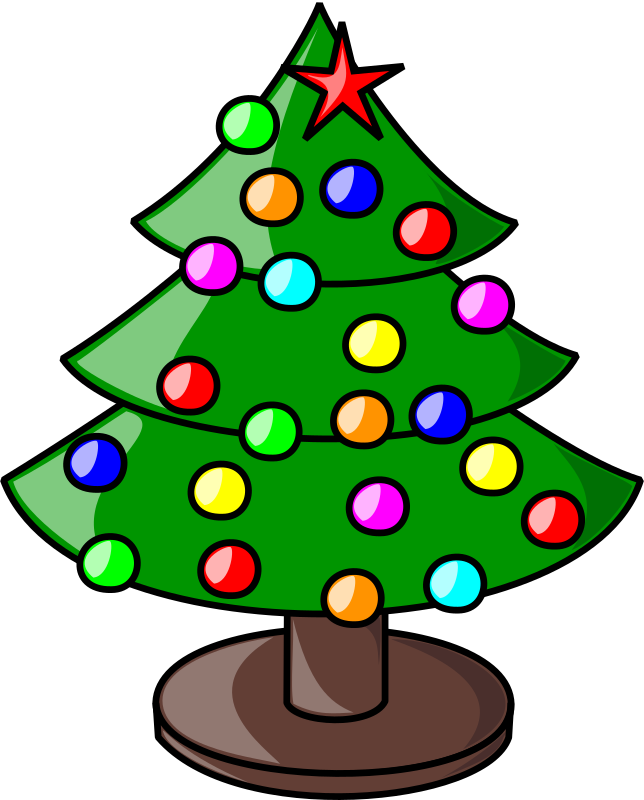         January Spelling Contract
Your goal is to earn points that will go towards classroom coupons. Some activities are worth one point each, while some are worth two points.  You must complete one activity per night Monday-Thursday.  You also need to complete AT LEAST ONE activity worth two points.  Please color in the boxes you have completed, as well as a parent signature for EACH activity completed.  Your parent can sign in each box you choose to do.  Have fun earning your points.  All activities are due on Friday.  If your work is completed on paper, complete in homework notebook.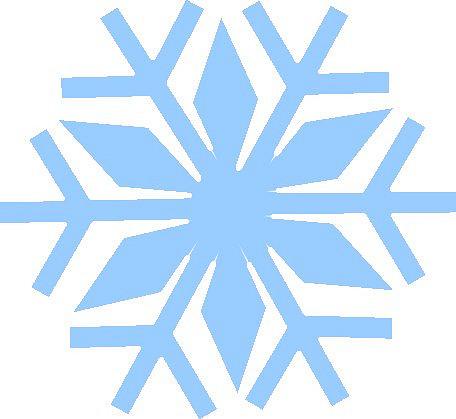        February Spelling Contract
Your goal is to earn points that will go towards classroom coupons. Some activities are worth one point each, while some are worth two points.  You must complete one activity per night Monday-Thursday.  You also need to complete AT LEAST ONE activity worth two points.  Please color in the boxes you have completed, as well as a parent signature for EACH activity completed.  Your parent can sign in each box you choose to do.  Have fun earning your points.  All activities are due on Friday.  If your work is completed on paper, complete in homework notebook.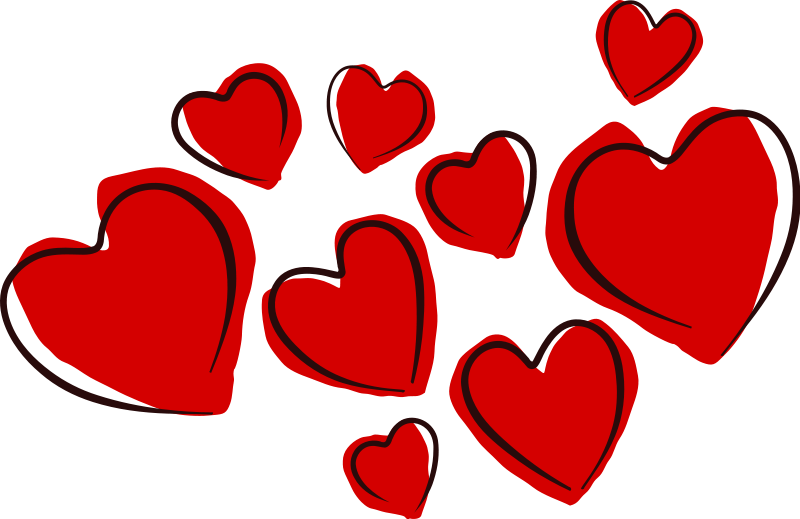           March Spelling Contract
Your goal is to earn points that will go towards classroom coupons. Some activities are worth one point each, while some are worth two points.  You must complete one activity per night Monday-Thursday.  You also need to complete AT LEAST ONE activity worth two points.  Please color in the boxes you have completed, as well as a parent signature for EACH activity completed.  Your parent can sign in each box you choose to do.  Have fun earning your points.  All activities are due on Friday.  If your work is completed on paper, complete in homework notebook.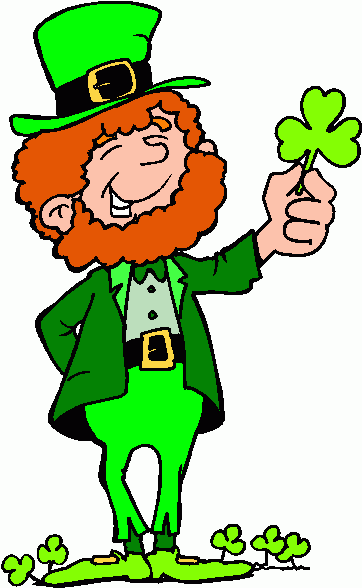             April Spelling Contract
Your goal is to earn points that will go towards classroom coupons. Some activities are worth one point each, while some are worth two points.  You must complete one activity per night Monday-Thursday.  You also need to complete AT LEAST ONE activity worth two points.  Please color in the boxes you have completed, as well as a parent signature for EACH activity completed.  Your parent can sign in each box you choose to do.  Have fun earning your points.  All activities are due on Friday.  If your work is completed on paper, complete in homework notebook.WORD FRACTION EXAMPLE: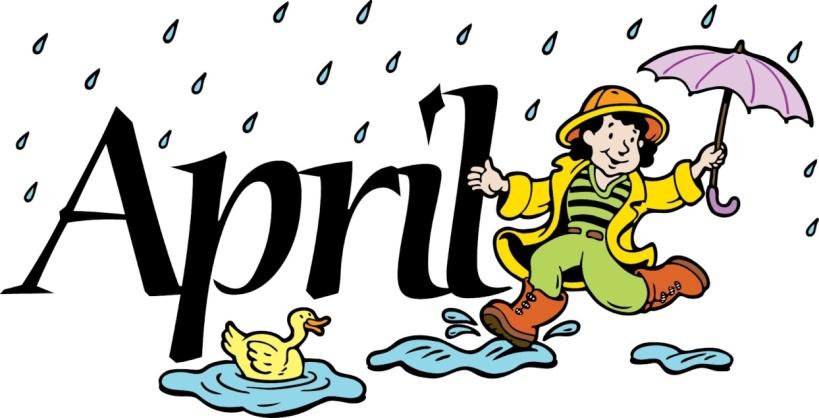            May Spelling Contract
Your goal is to earn points that will go towards classroom coupons. Some activities are worth one point each, while some are worth two points.  You must complete one activity per night Monday-Thursday.  You also need to complete AT LEAST ONE activity worth two points.  Please color in the boxes you have completed, as well as a parent signature for EACH activity completed.  Your parent can sign in each box you choose to do.  Have fun earning your points.  All activities are due on Friday.  If your work is completed on paper, complete in homework notebook.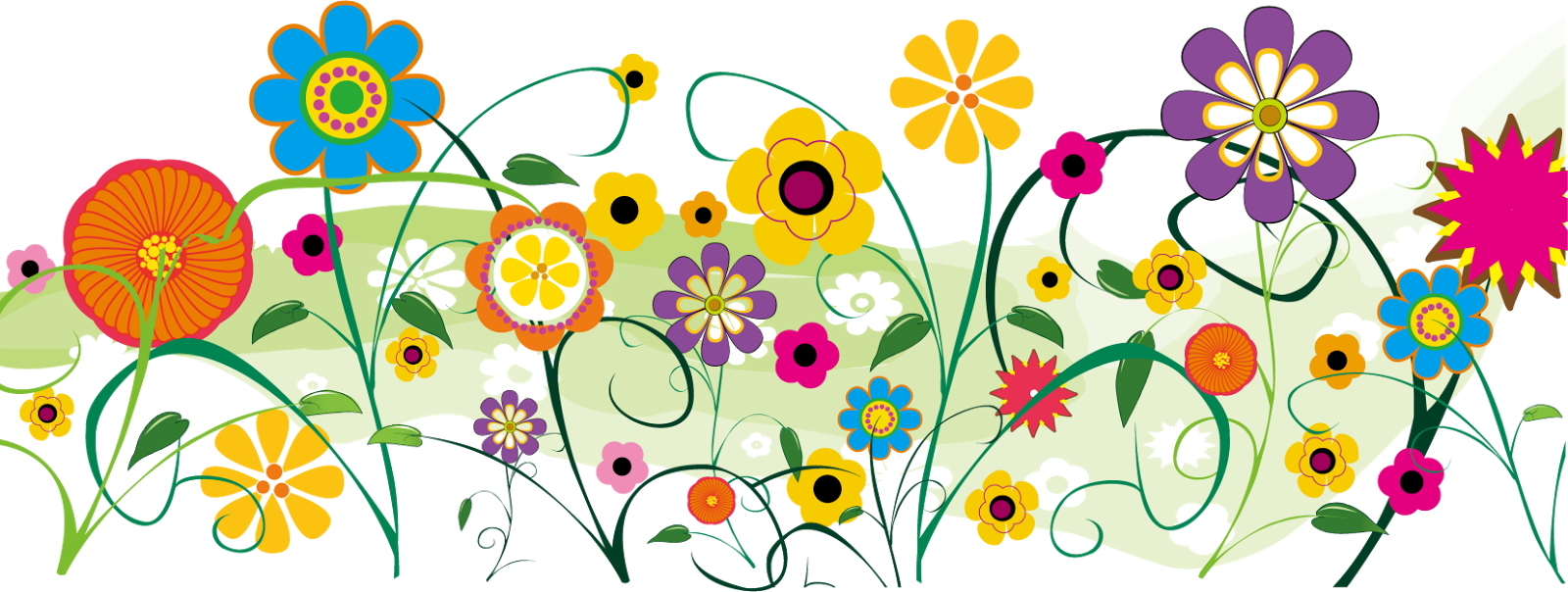 Back to School SceneDraw a picture of a back to school scene and hide your spelling words in your drawing!  Don’t forget to make it colorful and detailed.Scrambled WordsHave an adult scramble up your spelling words and then you have to try and put the letters in the correct order.Example:ylap    =  playBe the TeacherGive an adult, babysitter, or older sibling a spelling test.  Then, carefully grade their answers.Word SortFind a way to sort your words.  You can sort your words by spelling pattern, number of letters, number of vowels, etc.  You must use all of your spelling words.Type ‘Em UpType each of your spelling words on the computer.  Change the font for each word.Neon WordsWrite each of your spelling words neatly.  Then highlight all the vowels with a highlighter.  Then highlight all of the consonants with a different colored highlighter.Spelling CityVisit www.spellingcity.com/jcacaccio/. Click on the current week’s list.  The choose one of the activities to practice your spelling words.Count It OutWrite each of your words neatly and then divide each word into syllables.  You may use a dictionary to help you.Example:Scarecrow    scare/crowBouncing WordsSay your spelling word.  Then bounce a ball while you spell it out loud.  Bounce the ball once per letter.  Once you have spelled the word, say the word again.  Repeat for all your words.Broadcaster SpellingPretend you are a news anchor, weather person, or reporter and use your spelling words to write a news report.  You may also write multiple news reports that only use some of your words until you have used all of your spelling words in a news story.Comic Strip SpellingUse your spelling words to write and illustrate a comic strip.  You may use all your spelling words in one comic strip or you may write and illustrate multiple comic strips until all of your spelling words have been used.Rhyme Time SpellingWrite a short rhyme with each of your spelling words.  Underline your spelling word and its rhyming word.
Example:Fog: The big patch of fog made me trip and fall on a log.Sentence SpellingWrite each of your words in a sentence that shows you understand the meaning.  Underline your spelling word in each sentence.Example:
mows: My dad mows the grass when it gets to be too tall.Black and OrangeBe festive and write your words in black and orange.  Write all of the consonants in black and all of the vowels in orange!Secret WordsWrite the letters A-Z on your paper and create a picture or symbol to go with each letter.  Write each of your spelling words normally and then write your spelling words in the code that you created.Words Within WordsWrite each of your spelling words.  Then try to make three new words using the letters of each spelling word.Example: Costumecost    met    mustSpooky SceneDraw a picture of a Halloween scene and hide your spelling words in your drawing!  Don’t forget to make it colorful and detailed.Time’s Up!Set a timer for three minutes.  See how many times you can write your words before the timer goes off.  Repeat three more times.Bubble WordsWrite each of your words in bubble letters.Example:Spelling CityVisit www.spellingcity.com/jcacaccio/. Click on the current week’s list.  The choose one of the activities to practice your spelling words.Tall WordsWrite each of your spelling words in all uppercase letters.Example:PUMPKINCheer It LoudCheer out your words to someone at home.  You can pretend you are a cheerleader or you can think of another fun way to cheer/spell your words out loud.Spooky Story Write a spooky story using all of your spelling words.  Remember to organize your writing carefully so your story makes sense to your reader.Destination SpellingPretend you went on an exciting vacation and send a postcard to your best friend.  Your postcard should have a picture on the front and a paragraph using your spelling words about your trip on the back.  You can write one postcard or you may write multiple postcards using some of your words until all your spelling words have been used.Create a Quiz Create a quiz using your spelling words and include a question for each word.  Your questions maybe multiple choice, matching, or true/false.  For fun, have someone at home take your quiz and grade them!Interview Time Write questions for your favorite celebrity with your spelling words.  You can include more than one spelling word in each question, but all of them must be used.  For fun, try to answer some of the questions you wrote by pretending to be your favorite celebrity.Backwards WordsWrite each of your words once normally.  Then go back and write your words backwards.Example:pilgrim     mirglipMissing VowelsWrite each of your words once and then go back and write your words again.  This time, put a dash in place of the vowels.Example:grateful      gr-t-f-lFancy LettersWrite each of your spelling words using fancy letters.  Example:thanksgivingThanksgiving SceneDraw a picture of a Thanksgiving Scene and hide all of your spelling words in your picture.  Don’t forget to make it colorful and detailed.Telephone WordsWrite your words in a list.  Then look at a telephone keypad.  Translate each letter into the numbers on the keypad.  Then write your spelling words in that code.Example:stuffing     78833464Other HandedIf you are right handed, write your words with your left hand.  If you are left handed, write your words with your right hand!Spelling CityVisit www.spellingcity.com/
jcacaccio/. Click on the current week’s list.  The choose one of the activities to practice your spelling words.Test MeHave an adult, babysitter, or older sibling give you a spelling test.  Then carefully grade your own answers.Choo-Choo WordsWrite each of your words end-to-end as one long word.  Use a different colored pencil for each word.
Example:pumpkinpilgrimstuffingThanksgiving TuneWrite a song or poem about the things you are thankful for.  Use all of your spelling words and when you are finished, perform it for someone at home.Guide WordsFirst, write each of your spelling words on a piece of paper.  Then, look up each word in the dictionary.  After you find your spelling word, write down the two guide words at the top of the page Repeat for all of your words.Crossword SpellingCreate a crossword using each of your spelling words.  Include across and down clues for each of your words.Superhero SpellingUse your spelling words to write a letter to your favorite superhero!  You can write one letter using all of your words, as long as your letter makes sense.  Or, you can write multiple letters using some of your words until you have used all of your words in a superhero letter.Upper and LowerWrite your spelling words and then rewrite each word.  This time write the vowels in lowercase letters and the consonants in uppercase letters.
Example:Lower     LoWeRType ‘Em UpType each of your spelling words on the computer.  Change the font for each word.Words Within WordsWrite each of your spelling words.  Then try to make three new words using the letters of each spelling word.Example:Costumecost    met    mustChristmas SceneDraw a picture of a Christmas scene and hide your spelling words in your drawing!  Don’t forget to make it colorful and detailed.Time’s Up!Set a timer for three minutes.  See how many times you can write your words before the timer goes off.  Repeat three more times.Bouncing WordsSay your spelling word.  Then bounce a ball while you spell it out loud.  Bounce the ball once per letter.  Once you have spelled the word, say the word again.  Repeat for all your words.Spelling CityVisit www.spellingcity.com/jcacaccio/. Click on the current week’s list.  The choose one of the activities to practice your spelling words.Tall WordsWrite each of your spelling words in all uppercase letters.Example:PUMPKINCheer It LoudCheer out your words to someone at home.  You can pretend you are a cheerleader or you can think of another fun way to cheer/spell your words out loud.Christmas Story Write a story about your favorite Christmas memory using all of your spelling words.  Remember to organize your writing carefully so your story makes sense to your reader.Sentence SpellingWrite each of your words in a sentence that shows you understand the meaning.  Underline your spelling word in each sentence.Example:
presents: I save my allowance money so I can buy my family Christmas presents.Create a Quiz Create a quiz using your spelling words and include a question for each word.  Your questions maybe multiple choice, matching, or true/false.  For fun, have someone at home take your quiz and grade them!Comic Strip SpellingUse your spelling words to write and illustrate a comic strip.  You may use all your spelling words in one comic strip or you may write and illustrate multiple comic strips until all of your spelling words have been used.Other HandedIf you are right handed, write your words with your left hand.  If you are left handed, write your words with your right hand!Missing ConsonantsWrite each of your spelling words.  Then go back and write each of your spelling words again, this time put a dash in place of the consonants.
Example:snowstorm   - -o- - -o- -Rhyme TimeWrite each spelling word.  Next to each word, write a word that rhymes with your spelling word. If necessary, your rhyming word can be a nonsense word. 
Example:
snow   glowWinter SceneDraw a picture of a Winter scene and hide your spelling words in your drawing!  Don’t forget to make it colorful and detailed.Buddy WordWrite two spelling word that share a letter and crisscross them at that letter.  Do this for all of your spelling words.       s
mitten
       o
       wBubble WordsWrite each of your words in bubble letters.Example:Spelling CityVisit www.spellingcity.com/jcacaccio/. Click on the current week’s list.  The choose one of the activities to practice your spelling words.Least to GreatestWrite your words in order from least to greatest, starting with the word that has the fewest letters and ending with the word that has the most.  If some of your words have the same number of letters, write them down in ABC order.In the AirWrite all of your spelling words in the air using your finger.  Have someone at home read your words as you write them.  You can even take turns writing and reading the words! Guide WordsFirst, write each of your spelling words on a piece of paper.  Then, look up each word in the dictionary.  After you find your spelling word, write down the two guide words at the top of the page Repeat for all of your words.Comic Strip SpellingUse your spelling words to write and illustrate a comic strip.  You may use all your spelling words in one comic strip or you may write and illustrate multiple comic strips until all of your spelling words have been usedRhyme Time SpellingWrite a short rhyme with each of your spelling words.  Underline your spelling word and its rhyming word.
Example:Sled: I’ve sled so much that I’m tired and need to go to bed.Friendly LetterWrite a friendly letter to your best friend using your spelling words.  You may write one letter using all your spelling words, as long as your letter makes sense.  Or, you may write multiple friendly letters until all of your spelling words have been used.Conversation HeartsMake a conversation heart for each of your spelling words.  Make sure your conversation hearts are neat and colorful!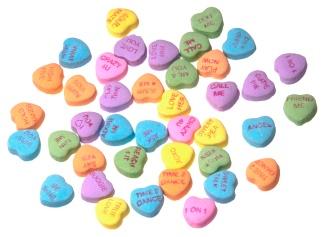 Rainbow WordsWrite each of your words in pencil.  Then, trace over your word with a crayon or colored pencil.  After that, trace over your words with a different colored crayon or colored pencil.  If you trace carefully, you’ll see a rainbow.Bouncing WordsSay your spelling word.  Then bounce a ball while you spell it out loud.  Bounce the ball once per letter.  Once you have spelled the word, say the word again.  Repeat for all your words.Winter SceneDraw a picture of a Winter scene and hide your spelling words in your drawing!  Don’t forget to make it colorful and detailed.Pink and RedBe festive and write your words in pink and red.  Write the consonants in pink and the vowels in red.Bubble WordsWrite each of your words in bubble letters.Example:Spelling CityVisit www.spellingcity.com/jcacaccio/. Click on the current week’s list.  The choose one of the activities to practice your spelling words.Backwards WordsWrite each of your words once normally.  Then go back and write your words backwards.Example:heart      traehFancy LettersWrite each of your spelling words using fancy letters.  Example:sweetheartBe Mine, Valentine!Create valentines using your spelling words!  Be creative and include pictures and fun messages with your spelling.  Create as many valentines as necessary to use all of your spelling words.Sentence SpellingWrite each of your words in a sentence that shows you understand the meaning.  Underline your spelling word in each sentence.Example:
envelope: I put my valentine in a special, red envelope.Riddle Me SpellingWrite a riddle for each of your spelling words.  Don’t forget your answers!Example:Word: chocolateI am a sweet treat.  I can be dark, milk, or semi-sweet, just to name a few.  
What am I?CHOCOLATE!Broadcaster SpellingPretend you are a news anchor, weather person, or reporter and use your spelling words to write a news report.  You may also write multiple news reports that only use some of your words until you have used all of your spelling words in a news story.Other HandedIf you are right handed, write your words with your left hand.  If you are left handed, write your words with your right hand!Missing ConsonantsWrite each of your spelling words.  Then go back and write each of your spelling words again, this time put a dash in place of the consonants.
Example:snowstorm   --o---o--Rhyme TimeWrite each spelling word.  Next to each word, write a word that rhymes with your spelling word. If necessary, your rhyming word can be a nonsense word. 
Example:
snow   glowLeprechaun SceneDraw a picture of a St. Patrick’s Day/leprechaun scene and hide your spelling words in your drawing!  Don’t forget to make it colorful and detailed.Buddy WordWrite two spelling words that share a letter and criss-cross them at that letter.  Do this for all of your spelling words.             l
              us h a m r o c k              kBubble WordsWrite each of your words in bubble letters.Example:Spelling CityVisit www.spellingcity.com/jcacaccio/. Click on the current week’s list.  The choose one of the activities to practice your spelling words.Tall WordsWrite each of your spelling words in all uppercase letters.Example:SHAMROCKCheer It LoudCheer out your words to someone at home.  You can pretend you are a cheerleader or you can think of another fun way to cheer/spell your words out loud.Broadcaster SpellingPretend you are a news anchor, weather person, or reporter and use your spelling words to write a news report.  You may also write multiple news reports that only use some of your words until you have used all of your spelling words in a news story.Comic Strip SpellingUse your spelling words to write and illustrate a comic strip.  You may use all your spelling words in one comic strip or you may write and illustrate multiple comic strips until all of your spelling words have been used.Create a Quiz Create a quiz using your spelling words and include a question for each word.  Your questions maybe multiple choice, matching, or true/false.  For fun, have someone at home take your quiz and grade them!Guide WordsFirst, write each of your spelling words on a piece of paper.  Then, look up each word in the dictionary.  After you find your spelling word, write down the two guide words at the top of the page Repeat for all of your words.Scramble UpFold your paper in ha long ways, or hot dog style.  Then have an adult at home scramble up each of your words on one side of the paper. Then on the other side, try to unscramble your words WITHOUT peeking at your list!
Example:
anr      ranConnect the DotsWrite your spelling words in dots and then connect them by tracing over the dots with colored pencil.Blue VowelsWrite each spelling word neatly and then go back over and trace each of the vowels with a blue crayon or colored pencil.  If you don’t have a blue, just use another color!Spring SceneDraw a picture of a spring scene and hide your spelling words in your drawing!  Don’t forget to make it colorful and detailed.Be the TeacherGive an adult, babysitter, or older sibling a spelling test.  Then, carefully grade their answers. Pyramid WordsWrite each of your words in a pyramid shape.  Example:Spelling word: rain
r
ra
rai
rainSpelling CityVisit www.spellingcity.com/jcacaccio/. Click on the current week’s list.  The choose one of the activities to practice your spelling words.Word FractionsDraw five columns and label them words, total number of vowels, fraction of vowels, number of consonants, and fraction of consonants.  Then fill out each column.  Example on back of this page.Cheer It LoudCheer out your words to someone at home.  You can pretend you are a cheerleader or you can think of another fun way to cheer/spell your words out loud.Riddle Me SpellingWrite a riddle for each of your spelling words.  Don’t forget your answers!Example:Spelling word→ gooseI fly back north when the weather gets warmer.  I make honking noises.  What am I?GOOSESpringtime TuneWrite a song or poem about the things you like to do in springtime.  Use all of your spelling words and when you are finished, perform it for someone at home.Create a Quiz Create a quiz using your spelling words and include a question for each word.  Your questions maybe multiple choice, matching, or true/false.  For fun, have someone at home take your quiz and grade them!Crossword SpellingCreate a crossword using each of your spelling words.  Include across and down clues for each of your words.Words# of vowelsFraction of vowels#of consonantsFraction of consonantsspring11/655/6flowers22/755/7bloom22/533/5Other HandedIf you are right handed, write your words with your left hand.  If you are left handed, write your words with your right hand!Type ‘Em UpType each of your spelling words on the computer.  Change the font for each word.Sweet or SaltyHave an adult pour sugar or salt on a plate or pan.  Then trace your spelling words in the sugar or salt.  Erase and repeat for all of your words.Outdoors SceneDraw a picture of an outdoors scene and hide your spelling words in your drawing!  Don’t forget to make it colorful and detailed.Telephone WordsWrite your words in a list.  Then look at a telephone keypad.  Translate each letter into the numbers on the keypad.  Then write your spelling words in that code.Example:flower     356937Snap and ClapBegin by saying your spelling words aloud. Then spell each word out loud letter by letter.  When you say a consonant, clap. When you say a vowel, snap.  Once you’ve finished spelling the word, say it aloud again.Spelling CityVisit www.spellingcity.com/jcacaccio/. Click on the current week’s list.  The choose one of the activities to practice your spelling words.Tall WordsWrite each of your spelling words in all uppercase letters.Example:FLOWERSCheer It LoudCheer out your words to someone at home.  You can pretend you are a cheerleader or you can think of another fun way to cheer/spell your words out loud.Guide WordsFirst, write each of your spelling words on a piece of paper.  Then, look up each word in the dictionary.  After you find your spelling word, write down the two guide words at the top of the page Repeat for all of your words.Destination SpellingPretend you went on an exciting vacation and send a postcard to your best friend.  Your postcard should have a picture on the front and a paragraph using your spelling words about your trip on the back.  You can write one postcard or you may write multiple postcards using some of your words until all your spelling words have been used.Comic Strip SpellingUse your spelling words to write and illustrate a comic strip.  You may use all your spelling words in one comic strip or you may write and illustrate multiple comic strips until all of your spelling words have been used.Interview Time Write questions for your favorite celebrity with your spelling words.  You can include more than one spelling word in each question, but all of them must be used.  For fun, try to answer some of the questions you wrote by pretending to be your favorite celebrity.